.• .•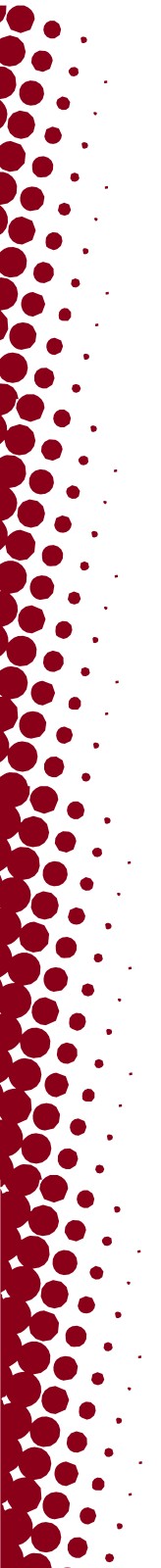 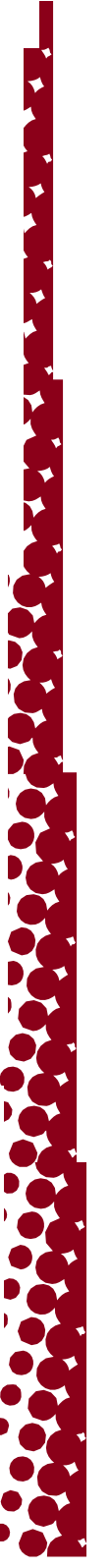 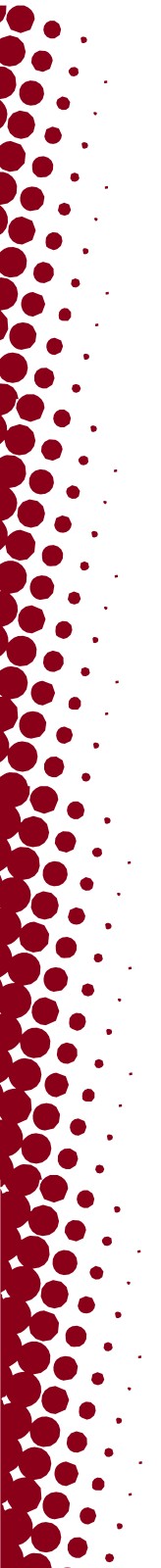 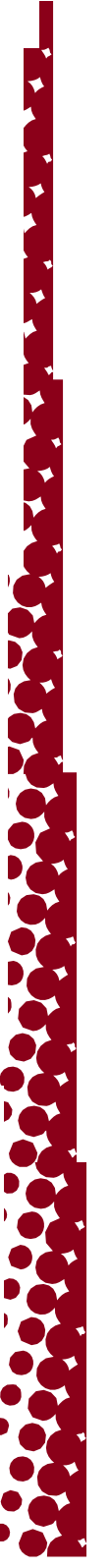 ••••••••••......УНИВЕРСИТЕТ ШТАТА ЮТАДЕПАРТАМЕНТОБЩЕСТВЕННОЙ БЕЗОПАСНОСТИРЕСУРСЫКАМПУСА911 для экстренных случаев801-585-2677 для диспетчераПолиция университетаpolice.utah.eduАдвокаты по защите жертв преступленийДоступно 24/7safety.utah.edu/crime-victim-advocatesСлужба безопасности каспусаСопровождение под охраной и помощь автомобилистамПрограмма SafeUИнформационные ресурсыsafeu.utah.eduОбщественная безопасность университетаСоветы по безопасности и другие программыЕжегодные отчеты по безопасностиОбратная связьsafety.utah.eduРуководство в чрезвычайных ситуацияхГотовность к чрезвычайным ситуациямОповещение в кампусеemergency.utah.eduБезопасная поездкаПн–Пт, с 18:00 до 00:30Установите приложение Transloc для главного кампуса:  commuterservices.utah.edu/safe-ride801-231-9058 (из научно-исследовательского центра)